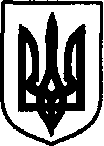 УКРАЇНАДунаєвецька міська рада VII скликанняР І Ш Е Н Н Я Тридцять четвертої (позачергової) сесії01 березня 2018 р.                                     Дунаївці	                                     №17-34/2018рПро поновлення договорів оренди землі та договору про встановлення особистого строкового платного сервітутуРозглянувши заяви громадян та клопотання підприємств про поновлення договорів оренди землі та договору про встановлення особистого строкового платного сервітуту, враховуючи пропозиції спільного засідання постійних комісій від 01.03.2018 року, керуючись статтею 26 Закону України «Про місцеве самоврядування в Україні», статтею 12 Земельного кодексу України, статтею 33 Закону України «Про оренду землі», міська рада  ВИРІШИЛА:Поновити договір оренди землі №192 від 04.04.2006 року з ПрАТ «Фірма Бакалія»  на 15 (п'ятнадцять) років;Поновити договір оренди землі №345 від 27.04.2010 року з Кушніром Олександром Володимировичем  на 10 (десять) років;Поновити договір оренди землі №402 від 01.04.2013 року з Костюком Василем Івановичем та Комісаровою Оленою Василівною  на 10 (десять) років;Поновити договір про встановлення особистого строкового платного сервітуту №28 від 15.02.2011 року з Сімоняном Мікаелом Гамлетовичем  на 3 (три) роки;5. Внести зміни в земельно-облікову документацію.6. Направити рішення Дунаєвецькому відділенню Кам’янець-Подільської об’єднаної державної податкової інспекції.7. Контроль за виконанням рішення покласти на земельно-архітектурний відділ апарату виконавчого комітету Дунаєвецької міської ради (В.Макогончук) та постійну комісію з питань містобудування, будівництва, агропромислового комплексу, земельних відносин та охорони навколишнього природного середовища (голова комісії С.Кобилянський).Міський голова 								В. Заяць